みやま市役所 環境経済部エネルギー政策課　行参加申込書　FAX　0944-64-1546必要事項をご記入の上、11月8日（火）までに送信してください。（送信票不用）※原則として、受付完了及び受講のご連絡は行いません。定員超過等により受講できない場合のみ、ご連絡させていただきます。また、ご記入いただいた個人情報は、今回の目的以外には使用いたしません。省エネの専門家（地域プラットフォーム構築事業）が、皆様の省エネに関するお悩みをお伺いし、アドバイスやサポートを行います。個別相談希望欄に〇をご記入ください。※希望者多数の場合は、先着順とさせていただきますので、あらかじめご了承ください。なお、決定者には、１１月９日（水）までに時間等必要事項をご連絡させていただきます。会場アクセス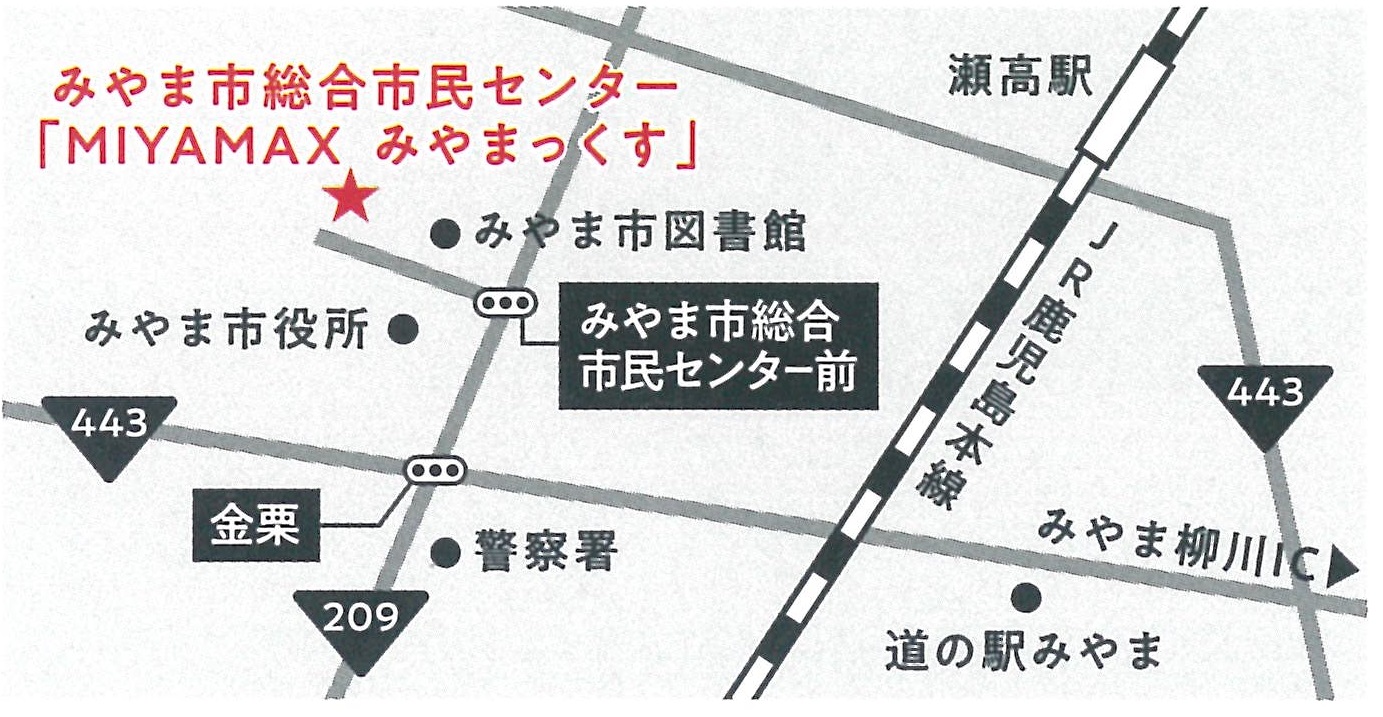 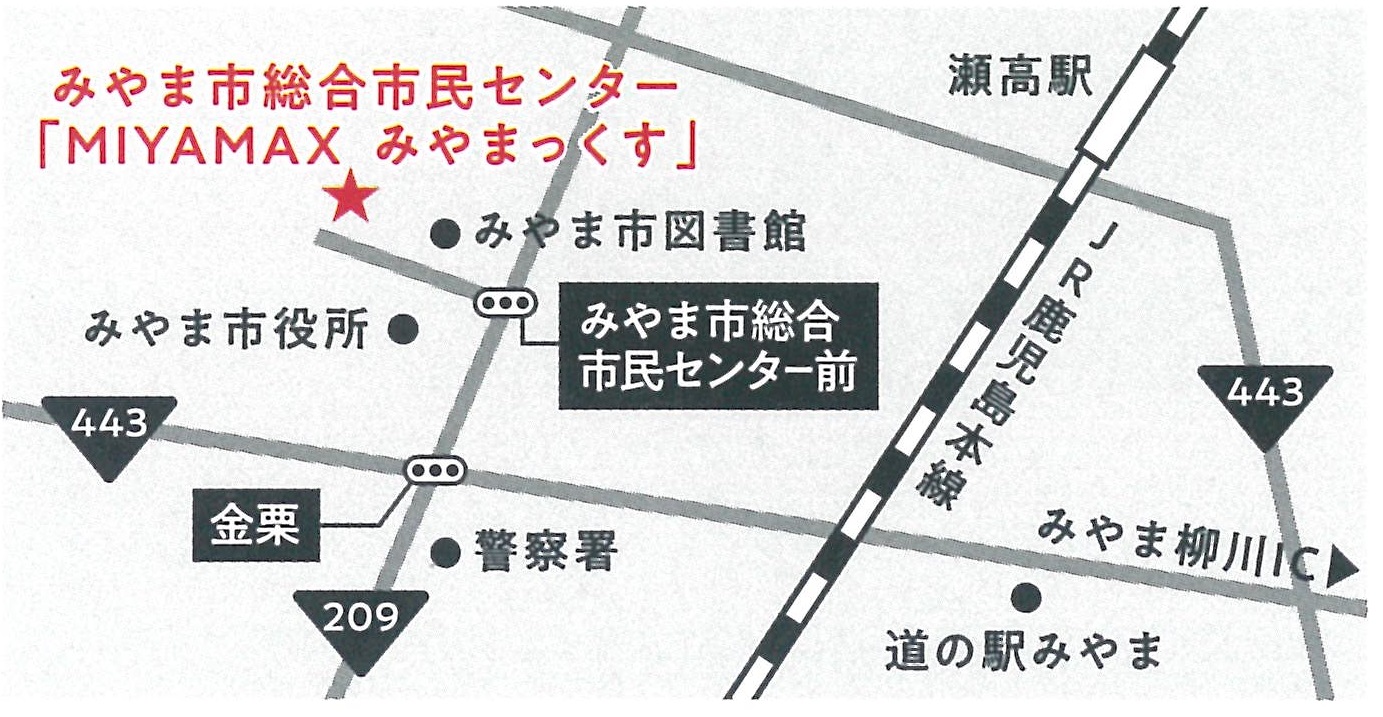 お問い合わせ：みやま市環境経済部エネルギー政策課　河口ＴＥＬ：０９４４-６４-１５４５　　E-mail：energy@city.miyama.lg.jp貴社・貴団体名所在地みやま市ご担当者氏名氏名ＴＥＬ／ＦＡＸＴＥＬ　　　　　　　　　　　　　ＦＡＸご連絡先E-mailご参加者氏名所属／役職※受講に当たり、講師にお尋ねしたいことがありましたらご記入ください。個別相談希望（どちらかに〇をご記入ください）あり・なし